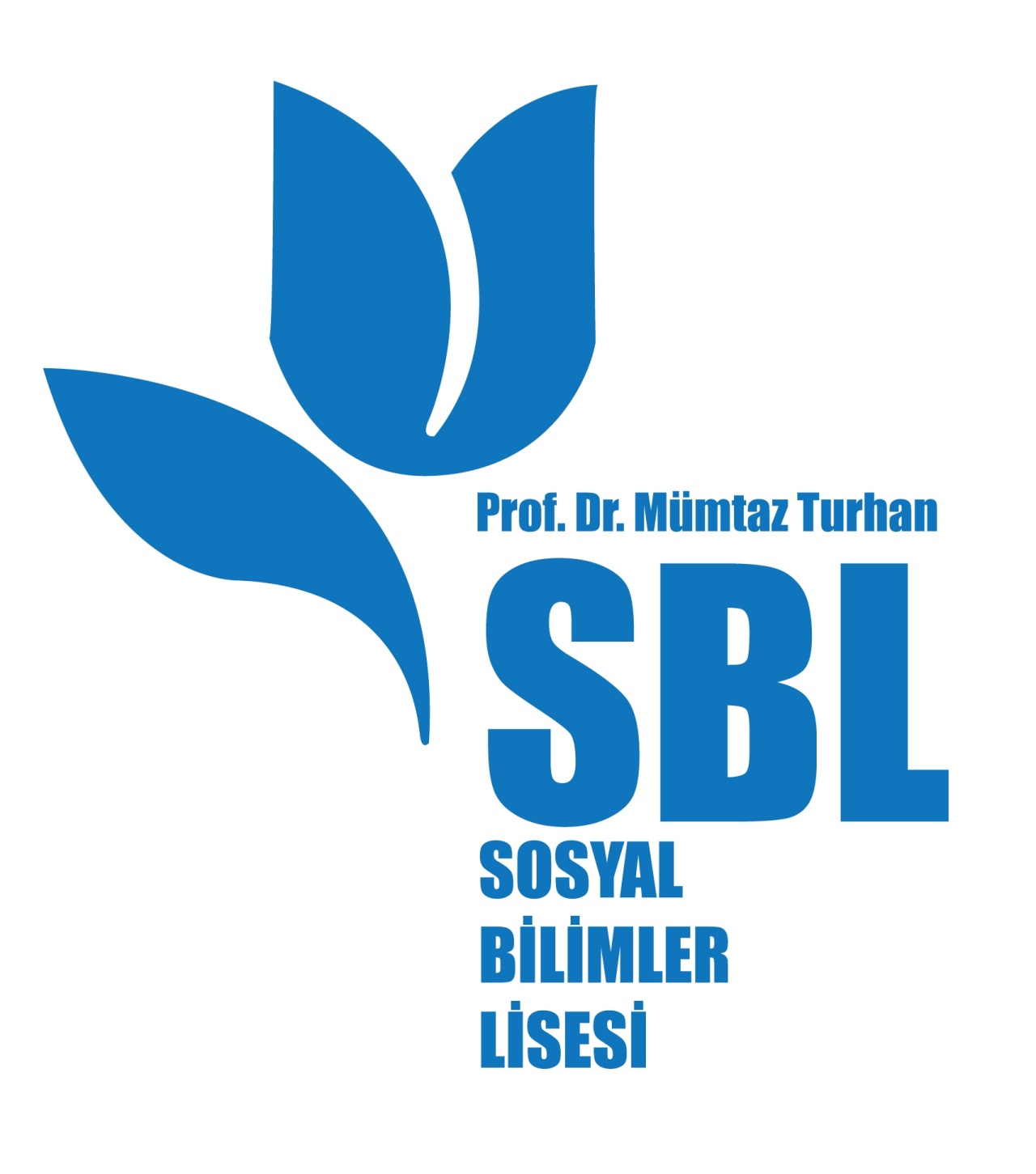 PANSİYON KAYIT KILAVUZU2021-2022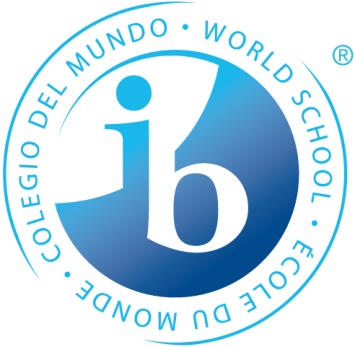 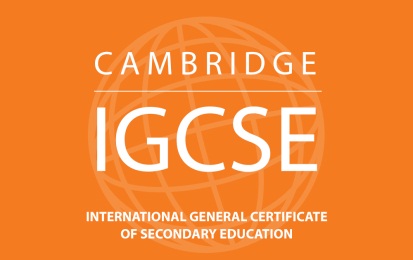 İÇİNDEKİLER  Pansiyon Başvuru Dilekçesi……………………………………………………………………………	3
 Öğrenci Ailesinin Maddi Durumunu Gösteren Beyanname (Ek-1)……………………………………	4
Öğrenci Ailesinin Maddi Durumunu Gösterir Beyannamenin (Ek–1 ) Doldurulması…………………	5
Pansiyona Parasız Veya Paralı Kabul edildikten Sonra Öğrencinin Getireceği  Malzeme Ve Eşyalar 	6
Velî Sözleşmesi………………………………………………………………………………………….	7
Öğrenci Sözleşmesi………………………………………………………………………………………	8
Evci İzin Muvafakat Belgesi……………………………………………………………………………..	9
Sosyal Etkinlik Velî İzin Belgesi……………………………………………………………………….   10
Etüt Merkezi İzin Belgesi………………………………………………………………………………    10
Pansiyoner Öğrencilerin Pansiyonla İlgili Olarak Uymakla Yükümlü Oldukları Hususlar…………….   11
Pansiyon Demirbaş Eşya Taahhütnamesi……………………………………………………………….   12PANSİYON BAŞVURU DİLEKÇESİ İSTANBUL PROF. DR. MÜMTAZ TURHAN SOSYAL BİLİMLER LİSESİ MÜDÜRLÜĞÜNE                                                                                      BAHÇELİEVLER 	Velîsi olduğum okulunuz ...../.... sınıfı ...... numaralı ......................... …………..............’ nın aşağıdaki ekli belgeleri incelenerek 2021/2022 Öğretim Yılında GÜNDÜZLÜ / PARALI YATILI / PARASIZ YATILI öğrenci olarak kabulünü bilgilerinize arz ederim. 		 	 	 	 	 	 	 	 ...../….../ 2021  							Velînin  adı ve soyadı : ……………………………………İmzası : …………………………………..Adres: ……………………………………..
           ……………………………………..Telefon: …………………………………..E-posta: …………………………………..EKLER:  1) Aile Durum Belgesi(Ek 1)  Gelir durumunu gösterir resmi belge ( Serbest meslek sahipleri Ticari Gelir Bildirim Belgesi de ekleyeceklerdir. )  Eş durum belgesi (Emekli ise banka dekontu; çalışmıyorsa SGK ile ilişiği olmadığına dair belgeler)  Bakmakla yükümlü olduğu aile nüfus kayıt örneğinde bulunmayan kişiler varsa bununla ilgili mahkeme kararı veya Tedavi Yardım Beyannamesi  2) Nüfus Müdürlüklerinden veya e-devlet sisteminden alınan öğrenci adına düzenlenmiş AİLE NÜFUS KAYIT ÖRNEĞİ   ÖĞRENCİ AİLESİNİN MADDİ DURUMUNU GÖSTEREN BEYANNAME (EK-1) Aile maddi durumumun yukarıdaki beyannamede belirttiğim şekilde olduğunu beyan eder, velîsi bulunduğum İstanbul Prof. Dr. Mümtaz Turhan Sosyal Bilimler Lisesi ...................... sınıfı öğrencilerinden .......................................... oğlu/kızı....... .... No’lu .......................................’ın .............. yılı parasız yatılılığa kabulünü arz ederim.* ....... /…./2021Velisinin Adı Soyadı İmzası Başvuran öğrencinin Adı - Soyadı 	:...................................... Adresi 	:...............................................                                ........................................................... 	 		                             ONAYLAYAN Adı-Soyadı İmza ve Mühür (**) EKLER: 1. Yetkili kişi, kurum veya kuruluşlardan alınacak geçen yıla ait gelir durumunu gösteren belge, 2. Aile nüfus kayıt örneği, Velinin ve çalışıyorsa eşinin bakmakla yükümlü olduğu anne ve babası ile ilgili tedavi yardım beyannamesi, varsa diğer bakmakla yükümlü olduğu şahıslarla ilgili mahkeme kararı örneği,   Kontenjanla ilgili belge. (*) Bu beyanname; başvuru, kayıt-kabul ve iptal işlemlerinde kullanılacaktır. (**) Onay kısmı; Vergi dairesi, muhasebe birimi veya ilgili kişi, kurum ve kuruluşlarca onaylanacaktır. ÖĞRENCİ AİLESİNİN MADDİ DURUMUNU GÖSTERİR BEYANNAMENİN(EK–1) DOLDURULMASI A-Memur çocukları: 1 OCAK 2020 ile 31 Aralık 2020 tarihleri arasında bağlı olduğunuz MALİYEDEN ALINACAK bir yıllık gelirinizi gösterir belge.(Anne-Baba çalışıyorsa her ikisi için ayrı olacaktır (**) Onay kısmı; Ayrıca Ek-1 belgesinin onay bölümü kurum müdürü tarafından tasdik edilecektir. 
B-İşçi çocukları: 1 OCAK 2020 ile 31 Aralık 2020 tarihleri arasında bağlı olduğunuz MUHASEBE bürosu onaylayacak alınacak bir yıllık gelirinizi gösterir belge. (Anne-Baba çalışıyorsa her ikisi için ayrı ayrı olacaktır.)(**) Onay kısmı; Ayrıca Ek-1 belgesinin onay bölümü kurum müdürü tarafından tasdik edilecektir.)(Özel sektörde işçi ise bağlı olduğu muhasebeden onay alınacaktır.)

C-Emekli çocukları: 1 OCAK 2020 ile 31 Aralık 2020 tarihleri arasında MAAŞ ALDIĞINIZ BANKADAN aylar itibariyle maaş dökümünüzü gösterir belge.(Anne-Baba emekliyse her ikisi için ayrı ayrı olacaktır.) (**) Onay kısmı; Ayrıca Ek-1 belgesinin onay bölümü ilgili kişi kurum ve kuruluşlarca onaylanacaktır 

D-Esnaf çocukları: 1-Sosyal güvenlik kurumuna kayıtlı olmayıp maaş almadığına dair belge (Anne ve baba için ayrı yapılacak)  2-Serbest meslek sahibi ise; vergi dairesinin adı, adresi ve hesap numarası belirtilen, basit ya da gerçek usulde vergiye bağlı olan mükelleflerin bir önceki yıla ait (2018 yılı) gelir vergisi matrahını gösteren belge. (Anne-Baba esnafsa her ikisi için ayrı ayrı olacaktır.) (**) Onay kısmı; Ayrıca Ek-1 belgesinin onay bölümü vergi dairesi, muhasebe birimi veya ilgili kişi kurum ve kuruluşlarca onaylanacaktır.

E-Çiftçi çocukları: 1- Sosyal güvenlik kurumuna kayıtlı olmayıp maaş almadığına dair belge (Anne ve baba için ayrı yapılacak.) 2- Tarım Müdürlüğü tarafından ailenin bir yıllık gelir durumunu gösterir belge (2020 Yılı) Örnek-1: Kişinin üzerine kayıtlı 10 dönüm arazide üzüm bağı bulunmakta olup 2020 yılı yıllık gelir toplamı 14.000 TL’dir. Gösterir resmi yazı  (**) Onay kısmı; Ayrıca Ek-1 belgesinin onay bölümü vergi dairesi, muhasebe birimi veya ilgili kişi kurum ve kuruluşlarca onaylanacaktır. (Anne-Baba çiftçiyse her ikisi için ayrı ayrı olacaktır.)

F-Herhangi bir işi yoksa: Anne ve baba için ayrı yapılacak; 1-Sosyal güvenlik kurumuna kayıtlı olmayıp maaş almadığına dair belge 2-Maliye ye gidilip: Vergi mükellefi olmadığınıza dair belge alınacak 3-Tarım Müdürlüğü ne gidilip: Üzerine kayıtlı herhangi bir arazi bulunmamaktadır. Yukarıdaki ibareleri taşıyan yazılar alındıktan sonra aşağıdaki şekilde muhtara gidilip Ek-1 Belgesi tasdik edilecektir. Mahalle muhtarı Ek-1 belgesinin Gelirler bölümüne ; “Yukarıda adı soyadı yazılı kişi ………….olarak serbest iş yapmakta olup 2020 yılı yıllık geliri ……TL’dir.” diyerek tasdikleyecektir. 
(**) Onay kısmı; Ayrıca Ek-1 belgesinin onay bölümü vergi dairesi, muhasebe birimi veya ilgili kişi kurum ve kuruluşlarca onaylanacaktır ÖNEMLİ NOT: “İLKÖĞRETİM VE ORTAÖĞRETİM KURUMLARINDA PARASIZ YATILILIK, BURS VE SOSYAL YARDIMLAR YÖNETMELİĞİ Maddi durum araştırması MADDE 32 – (1) Parasız yatılılık ve bursluluk sınavına başvuru veya kayıt ve kabul süresinde, ihtiyaç duyulduğunda ailenin maddi durumunu gösteren beyanname ve eklerindeki bilgiler, öğrenim gördükleri okul müdürlüğünce ilgili yerlerden araştırılır. Bu araştırma sonucuna göre velinin, ailenin maddi durumunu gösteren Beyannamede ( EK-1 ) belirttiği fert başına düşen yıllık gelir miktarı, içinde bulunulan mali yılda belirtilen limitten fazla ise yanlış beyanda bulunan öğrenci velisi hakkında yasal işlem yapılmak üzere durum ilgili makamlara bildirilir. Bu işlem sonucunda velinin yanlış beyanda bulunduğunun tespiti durumunda, öğrencinin başvurusu ile parasız yatılılık veya bursluluk hakkı iptal edilir. “ DENİLMEKTEDİR. PANSİYONA PARASIZ VEYA PARALI KABUL EDİLDİKTEN SONRAÖĞRENCİNİN GETİRECEĞİ MALZEME VE EŞYALAROkulumuza kesin kayıtlar bittikten sonra tüm şartları taşıyıp pansiyona kesin kaydı yapılan öğrenciler okulların açıldığı gün yanlarında aşağıda yazılı malzeme ve eşyaları getireceklerdir: MALZEMENİN / EŞYANIN CİNSİ  Yatak,Pijama,  Terlik,  Çorap,  Yüz Havlusu,  Banyo Havlusu,  İç Çamaşırı, Nevresim takımı,Yastık, yorgan, Kişisel bakım malzemeleri(şampuan, duş jeli, tarak, lif vb.)Diş Fırçası, Diş Macunu,    Oda ve banyo temizliği için gerekli temizlik malzemeleri,Askılık (En az 3 adet),Oda için halı, kilim vb.VELÎ SÖZLEŞMESİ Velîsi bulunduğum …….. sınıfı ……..no’lu …………………………… ‘nın okulunuz pansiyonunda parasız / paralı yatılı olarak kalmasını istiyorum. Yatılılığa kabul edildiği takdirde aşağıdaki yazılı maddeleri kabul ediyorum.    Öğrencimin, MEB tarafından kabul edilen ve kabul edilecek pansiyon yönetmeliğine ve bu yönetmeliklere uygun yapılan her türlü uygulamaya uymasını sağlayacağım.           Veli toplantılarında çoğunlukla alınan her tür karara, pansiyon iç yönergesindeki kararlara katılacağım.  Kurum eşyalarına, arkadaşlarının eşyalarına verdiği her tür zararı, itiraz etmeksizin ödeyeceğim. Verdiğim adres veya telefonda meydana gelecek değişiklikleri mümkünse aynı gün, değilse ertesi gün okul ve yurt idaresine bildireceğim.  Pansiyon idaresi tarafından öğrenci aracılığı ile resmi yazı ile sabit telefonla, cep telefonuyla veya cep telefonu mesajı ile çağrıldığımda en kısa zamanda geleceğim.  Bakanlıkça ve Pansiyon iç yönergesince yasaklanan nitelikli cep telefonunu, maddi değeri yüksek eşyayı, öğrenci harçlığı limitinin üstünde parayı, reçeteli veya reçetesiz ilaçları vb. malzemeyi öğrencimin üzerinde ve yanında bulundurmaması gerektiğini biliyorum.   Pansiyonun ziyaret saatleri dışında önemli bir durum olmadıkça ziyaret için öğrenciyi çağırmayacağım,  etüt saatlerinde öğrencime telefon açmayacağım. Etüt saatlerinde cep telefonunun açık olmasının yasak olduğunu biliyorum. Öğrencimin uymasını sağlayacağım.    8)        Öğrencimin rahatsızlanıp hastaneye gönderilmesi durumunda, saatine bakmaksızın ilgileneceğim. 9)    Öğrencimin hafta sonu izinlerini ilişikteki formda verdiğim adreste geçirmesini, verdiğim adreste herhangi bir sorun olursa yasal sonuçlarını, öğrencimin idareden gizli başka bir adreste kalması halinde meydana gelecek kanuni sorumlulukları kabul ediyorum.   10)      Öğrencimin pansiyonda kalırken yemekhane, yatakhane, etüt salonları ve okulda nöbetçilik yapacağını biliyorum, nöbetlerin tutulmamasının disiplin suçu olduğunu biliyor ve kabul ediyorum.   11)     Öğrencimdeki bütün rahatsızlıkları doğru ve açık bir şekilde pansiyondan sorumlu idari personele bildireceğim.  Önceden var olan ve beyan etmediğim ancak daha sonra ortaya çıkan rahatsızlık neticesinde öğrencimin pansiyonda kalması sakıncalı olursa öğrencimi pansiyondan alacağımı, yasal sonuçlarına katlanacağımı biliyor ve kabul ediyorum.   12)       Paralı kalanlar için Pansiyon taksitlerinin yılda bir peşin, üç taksit halinde ve Kasım, Şubat,  ve Nisan aylarında ayın son iş gününe kadar ödenmesi gerektiğini, belirtilen tarihlerde ödemediğim takdirde öğrencimin pansiyondan kaydının silineceğini biliyorum ve kabul ediyorum.   …. / …. / 2021 İmzası   ÖĞRENCİ SÖZLEŞMESİ Okulunuz pansiyonunda parasız / paralı yatılı olarak kalmak istiyorum. Yatılılığa kabul edildiğim takdirde aşağıdaki yazılı maddeleri kabul ediyorum.   MEB tarafından kabul edilen ve kabul edilecek pansiyon yönetmeliğine ve bu yönetmeliğe uygun yapılan her türlü uygulamaya uyacağım. İlan tahtasını sık sık okuyacağım, ayrı bir uyarıya meydan vermeden ilanları kendim takip edeceğim.   MEB ve Pansiyon İç yönergesine göre yasaklanan nitelikli cep telefonunu, maddi değeri yüksek eşyayı, öğrenci harçlığı limitinin üstünde parayı, reçeteli veya reçetesiz ilaçları vb. malzemeyi çantamda, valizimde, dolabımda bulundurmayacağım.   Etüt saatlerinde cep telefonumun açık olmasının suç olduğunu, cep telefonumdaki mesajlardan sorumlu olduğumu, telefonumu başkalarına kullandırmayacağımı, cep telefonumun hat ve mail numarasını yurt idaresine vermem gerektiğini biliyorum.   Kurumun, arkadaşlarımın eşyalarına verdiğim her tür zararı, velim aracılığıyla itiraz etmeksizin ödeyeceğim.5)	 Verdiğim adres veya telefonda meydana gelecek değişiklikleri mümkünse aynı gün, değilse ertesi okul ve Pansiyon idaresine bildireceğim.  6) 	Pansiyon bahçesinin dışına dahi izinsiz çıkmayacağım. Her nereye gidersem gideyim kesinlikle izin alacağım. İzin almadan pansiyon bahçesinin dışına bile çıkmamın yasak olduğunu biliyorum.  7) 	Hastalandığımda pansiyon idaresine haber vereceğim, doktorun verdiği ilaçları pansiyon idaresine teslim edeceğim.  Evci izinlerimi formda belirttiğim adreste geçireceğim, velimin izni olmadan bir yere asla gitmeyeceğim. Çarşı izni için, dershane için pansiyon idaresine yaptığım beyanların sonucunu şimdiden kabul ediyorum.   Yemekhane,  yatakhane, etüt salonları ve okulda nöbetçilik yapacağımı, nöbetlerin tutulmamasının disiplin suçu olduğunu biliyor ve kabul ediyorum.   Pansiyon İdaresinin Öğrenciye Karşı Sorumlulukları  Yukarıdaki maddeleri kabul eden ve uygulayan öğrencilerimize, yurtta kaldıkları süre içerisinde hiçbir ayrım yapılmadan “Türk Milli Eğitiminin Temel Amaçlarında belirtilen esaslar doğrultusunda; rahat ve huzurlu, bir ortamda eğitim ve öğretim hizmeti verilecektir.  …. / …. / 2021 Öğrencinin Adı Soyadı  İmzası  EVCİ İZİN MUVAFAKAT BELGESİ	Velîsi olduğum okulunuz …../ ….. sınıfı  ……….. nolu yatılı öğrencisi ………………………  …………………………………………….. ‘nin okulun öğrenime açık olduğu süre içindeki hafta sonu ve resmî tatil izinlerini aşağıda belirttiğim adreste geçirmesini istiyorum.	Gereğini arz ederim.											……/ ……/ 2021							Velînin İmzası: ……………………………………						Velînin Adı – Soyadı: …………………………………....Not:1)Öğrencilerin hafta sonu ve tatillerdeki sorumluluğu veliye aittir.2)Evci çıkışları cuma günü bayrak töreninden sonra başlayıp, pazar günü akşam yemeği saatiyle sona erecektir. Velînin yazılı mazeret bildirmesiyle Pazartesi bayrak töreninde bulunmak kaydıyla dönüş yapabilecektir.SOSYAL ETKİNLİK VELÎ İZİN BELGESİ İSTANBUL PROF. DR. MÜMTAZ TURHAN SOSYAL BİLİMLER LİSESİ MÜDÜRLÜĞÜNE BAHÇELİEVLER Velayetim altında bulunan oğlum/kızım ………………..…….…..’ın İstanbul Prof. Dr Mümtaz Turhan Sosyal Bilimler Lisesi’ni kazanması sebebiyle öğrenim süresince okulun düzenlediği her türlü gezi, gözlem ve incelemelere katılmasına, okulca düzenlenen her türlü antrenman, müsabakalar, yarışmalar ve laboratuvar çalışmalarına; hafta sonları evci ve çarşı izinleri ile okuldan ayrılmasına; Hafta içi ders zamanı ve ders dışı zamanlarda verilecek her türlü izinler için (öğle arası ve ders bitiminde etütlere kadar olan izinler dâhil olmak üzere); yarıyıl dinlenme tatili, bayram tatili, hafta sonu tatili ve benzeri her türlü tatilde okuldan ayrılmasına; disiplin cezası nedeniyle okuldan eve gelmesine izin veriyor, her türlü sorumluluğu kabul ve beyan ediyorum. Gereğini bilgilerinize arz ederim. …. / …. / 2021 Velînin Adı Soyadı   İmzası  ETÜT MERKEZİ İZİN BELGESİ İSTANBUL PROF. DR. MÜMTAZ TURHAN SOSYAL BİLİMLER LİSESİ MÜDÜRLÜĞÜNE BAHÇELİEVLER Velîsi bulunduğum okulunuz ……./……. sınıfı …….…….. nolu yatılı öğrencisi ………………………………………..’nın  2021-2022 Eğitim-Öğretim yılı içerisinde okul başarısını artırmak ve Üniversiteye hazırlık amacıyla kendi isteğimle etüt merkezine kayıt ettirmiş bulunmaktayım. Etüt merkezine düzenli bir şekilde devam edebilmesi için aşağıda belirtilen zaman dilimi içinde doğacak her türlü olumsuz davranışlardan sorumluluğu üzerime alıyorum.  Gereğini bilgilerinize arz ederim.  …. / …. / 2021 Velînin Adı Soyadı                                                                                                                                                                                                                                                                           İmzası  PANSİYONER ÖĞRENCİLERİN PANSİYONLA İLGİLİ OLARAK UYMAKLAYÜKÜMLÜ OLDUKLARI HUSUSLARPansiyon vakit çizelgesine kesinlikle uyulacaktır, Yataklar düzeltilmiş vaziyette bulundurulacaktır,  Etütlerde her ne şekilde olursa olsun müzik çalınmayacak, yatak kıyafetiyle bulunulmayacak yoklamalarda hazır bulunulacaktır,  Etüt suresince her öğrenci kendi etüt salonunda bulunacaktır,  Bıçak, çatal, kaşık, bardak, tabak gibi yemekhane demirbaş eşyaları pansiyona getirilmeyecektir,  Yemekhanede verilen yemek ve meyveler yemekhanede yenilecek ve pansiyon odalarına çıkarılmayacaktır. (Revirdeki öğrenciler hariç)  Okulun elektrik düzeniyle (tamir maksadıyla da olsa) oynanmayacak, zaruret halinde sorumlu görevlilere anında bilgi verecektir,  Özellikle odalarda ısıtıcı, ocak, teyp, v.s. gibi elektrikli araçlar kullanılmayacaktır, (Belirlenenler anında toplanacaktır.)  Çöpler veya atık maddeler yerlere ve bilhassa pencerelerden dışarıya atılmayacaktır,  Pansiyonda; valiz ve dolapların içinde yiyecek-içecek, bulundurulmayacaktır, Pansiyonda; valiz ve dolapların içinde yasak yayın, sigara, içki gibi şeyler bulundurulmayacaktır (tespiti halinde pansiyonla ilişiği kesilir.)  Odada geçirilen zaman dışında herkesin ulaşabileceği yerlerde cep telefonu, değerli eşya gibi malzemeler bulundurulmayacaktır, (kaybı durumunda sorumluluk tamamen öğrencidedir.)  Cep telefonlar ders ve etütlerde bulundurulmayacaktır, (Cep telefonları akşam etüt saatler başlangıcında kapatılarak yatakhanede bırakılacak olup yat saatinden sonra da kapatılacaktır. Uymayanların telefonları 2 ay süreyle alıkonacaktır.)   Okulun elektrik ve su sarfiyatının önlenmesi için anahtar ve musluklar kullanılmadığı durumlarda kapalı tutulacak, tuvalet, banyo ve lavabolar temiz ve düzenli kullanılacaktır,  Okul binası ve tamamlayıcı kısımlardaki eşyalar özenle kullanılacaktır, (kasıt, ihmal ve kusur nedeniyle verilen zararlar ayrıca tazmin ettirilir.)   Ders saatlerinde pansiyon kapalı olduğundan bu saatler içerisinde herhangi bir şey almak için pansiyona izinsiz girilmeyecektir,   Pansiyon yatakhane kısmına ziyaretçi çıkarılmayacak, veli veya ziyaretçilerle okul girişinde, kantinde veya okul idaresinin tespit edeceği yerlerde görüşülecektir, (Aksine hareket edenler, yanında veli veya ziyaretçisi olduğu halde pansiyon içinde görülen öğrenciler sorumlu tutulacaktır.)   İdari personele ve büyüklerine ve arkadaşlarına karşı saygılı olunacak ve işlerinde yardımcı olunacaktır,  Öğrenciler vakit çizelgesinde belirtilen saatlerde yemekhanede bulunmak zorundadırlar, Öğrenciler okulda asılı yangın talimatını okumak ve gerektiğinde uygulamakla görevlidirler,  Öğrenciler yarıyıl ve uzun süreli tatillerde pansiyon odasını temiz ve düzenli bir şekilde bırakacaktır,  Pansiyonla ilgili hizmetler Okul idaresince tespit olunan iç yönerge hükümlerine göre yürütülür.    Kurallar sizin başarı ve huzurunuz içindir. Uymadığınız takdirde gerekli yaptırımlar ve disiplin işlemleri uygulanacaktır.                                                                                                                                 Hüseyin SARI	  	 	 	 	 	 	 	 	 	 	         Okul Müdürü PANSİYON DEMİRBAŞ EŞYA TAAHHÜTNAMESİİSTANBUL PROF. DR. MÜMTAZ TURHAN SOSYAL BİLİMLER LİSESİ MÜDÜRLÜĞÜNE BAHÇELİEVLER 2021-2022 Eğitim-Öğretim Yılı …../…../2021 tarihinde …./…. sınıf …… nolu yatılı öğrenciniz …………………………………………………………………’nın velîsi olarak ben, cinsi, miktarı, nitelikleri yazılı demirbaş eşyaları sağlam olarak ilgiliden teslim aldık. İlgili memura sağlam olarak teslim etmeyi, demirbaş eşyada meydana gelebilecek zarar ve ziyanı tespit olunan o günün rayiç bedeli üzerinden ödemeyi ve aynı olarak yerine koymayı taahhüt ederim. Gereğini bilgilerinize arz ederim.  …. / …. / 2021Velînin Adı Soyadı : …………………………………..                                                                                                                                                                                                                                                                          İmzası  : ………………………………….. Adres: ……………………………………..
           ……………………………………..Telefon: …………………………………..E-posta: …………………………………..Öğrencinin;Adı ve Soyadı: ………………………………………….İmza		:………………………………………….                                                     ÖĞRENCİ VELÎSİNİN                                                               ÖĞRENCİ VELÎSİNİN          Adı Soyadı Öğrenciye yakınlık derecesi İşi ve iş yeri Geliri:  (Serbest meslek sahibi ise; vergi dairesinin adı, adresi ve hesap numarası belirtilen, basit ya da gerçek usulde vergiye bağlı olan mükelleflerin bir önceki yıla ait gelir vergisi matrahını gösteren belge. Ücretli veya maaşlı çalışıyor ise; muhasebe birimi veya ilgili kişi, kurum ve kuruluşlardan alınacak aylar itibariyle bir önceki yıla ait 12 aylık toplam gelirini gösteren belge. Gelirin 12 ayı bulmaması hâlinde son aylık geliri esas alınarak 12 ay üzerinden yıllık hesaplanacaktır.) Eşi çalışıyor ise kazancı:  (Vergi dairesi, muhasebe birimi veya ilgili kişi, kurum ve kuruluşlardan alınacak aylar itibariyle bir önceki yıla ait 12 aylık toplam gelirini gösteren belge. Gelirin 12 ayı bulmaması hâlinde son aylık geliri esas alınarak 12 ay üzerinden yıllık hesaplanacaktır.) Diğer Gelirler   Ailenin net yıllık gelir toplamı (Veli ile eşinin gelirleri toplamı): Aile reisinin bakmakla yükümlü olduğu fertlerin adı-soyadı ve yakınlık dereceleri: (Aile nüfus kayıt örneği, velinin ve çalışıyorsa eşinin bakmakla yükümlü olduğu anne ve babası ile ilgili tedavi yardımı beyannamesi, varsa diğer bakmakla yükümlü olduğu şahıslarla ilgili mahkeme kararı örneği.) Ailenin net yıllık gelir toplamının fert başına düşen yıllık tutarı: (Ailenin net yıllık toplam geliri, ailedeki fert sayısına bölünerek hesaplama yapılacaktır.) Velîsinin;Adı ve SoyadıYakınlık derecesiEv Adresiİş AdresiCep TelefonuE-Posta AdresiYukarıdaki yazılı taahhütnameyi okudum, öğrencim adına kabul ve taahhüt ediyorum.Okudum     : Öğrenci Velîsi
Tarih           : ……/……/2021
Adı-Soyadı : ………………………………….  …………………………………………
Ev Adresi    : …………………………………………………………………………………………………………………………………………………….
Telefon       : ………………………………………….

İmza           : …………………………………………..Velîsinin;Ev Adresi     : ………………………………………
                       ……………………………………………………Telefonu     : ………………………………………
İş Adresi     : ………………………………………
                      ………………………………………………………İş Telefonu: ………………………………………Evci çıkabileceği 1. derece yakın akrabalarının;
Yakınlık derecesi: (………………………….)Adı ve Soyadı : …………………………………………Ev Adresi        : ………………………………………
…………………………………………………………..Telefonu        : ………………………………………Yakınlık derecesi: (………………………….)Adı ve Soyadı : ……………………………………….Ev Adresi        : ……………………………………….                        …………………………………………………………..Telefonu        : …………………………………………Sıra NoEşyanın AdıMiktarıNitelikleri1Ranza - Baza1Sağlam kullanılır.2Dolap1Sağlam kullanılır.3Yatak1Sağlam kullanılır.4Pencere perdesi1Sağlam kullanılır.5Korniş1Sağlam kullanılır.